УКРАЇНАЧЕРНІГІВСЬКА  МІСЬКА  РАДАВИКОНАВЧИЙ  КОМІТЕТ. Чернігів, вул. Магістратська, 7_______________________________________тел 77-48-08ПРОТОКОЛ № 21			засідання виконавчого комітету міської радим. Чернігів							Розпочато засідання о 17.05                                                                                              Закінчено засідання о 17.25                                                                                               09 квітня 2024 рокуСекретар міської ради						        Олександр ЛОМАКОЗаступник міського голови –керуючий справами виконкому					Сергій ФЕСЕНКО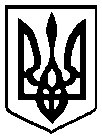                                                 Брали участь у засіданні:                                                Брали участь у засіданні:                                                Брали участь у засіданні:Головує:Головує:Ломако О. А.Ломако О. А.секретар міської ради Члени виконавчого комітету міської ради:Антошин В. Л.Антошин В. Л.громадський діяч Геращенко В. М.Геращенко В. М.заступник міського голови Іванченко В. Г.Іванченко В. Г.директор ТОВ «Поліський інжиніринг»Лисенко О. Ю.Лисенко О. Ю.начальник фінансового управління міської радиПекур В. О.Пекур В. О.заступник міського головиФесенко С. І.Фесенко С. І.заступник міського голови – керуючий справами виконкомуВідсутні члени виконавчого комітетуміської ради:Атрощенко О. А.Атрощенко О. А.заступник міського головиКоптель І. Г.Коптель І. Г.директор Чернігівської філії АТ «УКРТЕЛЕКОМ»Запрошені на засідання виконавчого комітетуміської ради:Антоненко О. С.Антоненко О. С.- заступник начальника відділу звернень громадян                      міської ради (14)Болтян О. І.Болтян О. І.- начальник відділу організації роботи з питань компенсації за пошкоджене та знищене майно міської ради (10, 11)Гаценко О. О.Гаценко О. О.- заступник начальника юридичного відділу міської ради  (1 – 22)Горна О. В.Горна О. В.- заступник начальника управління освіти міської ради (9)Дедущенко Н. М.Дедущенко Н. М.- начальник відділу обліку та звітності міської ради (20, 21)Єпінін О. Ю.Єпінін О. Ю.- голова фонду комунального майна міської ради (7)Калюжний С. С.Калюжний С. С.- начальник управління архітектури та містобудування міської ради (15 - 17)Коваленко І. М. Коваленко І. М. - заступник директора комунального підприємства «Паркування та ринок» міської ради (5, 6)Марчук І. П. Марчук І. П. - директор департаменту соціальної політики міської ради (12, 13)Назадзе С. О.Назадзе С. О.- головний спеціаліст пресслужби міської ради (1 - 22)Руденок П. С.Руденок П. С.- заступник директора КП «Теплокомуненерго» міської ради (3, 4)Сердечнюк О. М.Сердечнюк О. М.- заступник начальника управління капітального будівництва   міської ради (8)Ткач А. В. Ткач А. В. - начальник відділу взаємодії з правоохоронними органами, запобігання та виявлення корупції, мобілізаційної оборонної та спеціальної роботи міської ради  (18, 19)Черненко А. В. Черненко А. В. - заступник начальника управління житлово - комунального господарства міської ради (2)Відповідно до Закону України «Про запобігання корупції» ніхто з членів виконавчого комітету міської ради не повідомив про реальний або потенційний конфлікт інтересівВідповідно до Закону України «Про запобігання корупції» ніхто з членів виконавчого комітету міської ради не повідомив про реальний або потенційний конфлікт інтересівВідповідно до Закону України «Про запобігання корупції» ніхто з членів виконавчого комітету міської ради не повідомив про реальний або потенційний конфлікт інтересів1. СЛУХАЛИ:	Про звернення виконавчого комітету Чернігівської міської ради до Прем’єр-міністра України щодо вирішення проблемних питань підприємств критичної інфраструктури та забезпечення умов для надання послуг з гарячого водопостачанняПро звернення виконавчого комітету Чернігівської міської ради до Прем’єр-міністра України щодо вирішення проблемних питань підприємств критичної інфраструктури та забезпечення умов для надання послуг з гарячого водопостачанняВиступив:                                             Ломако О. А.         Виступив:                                             Ломако О. А.         ГОЛОСУВАЛИ:"ЗА" – одноголосно"ЗА" – одноголосноВИРІШИЛИ:Рішення № 200 додаєтьсяРішення № 200 додається2. СЛУХАЛИ:	Про затвердження переліку вулиць комунальної власності в м. Чернігів, які потребують проведення поточного ремонту об`єктів вулично-дорожньої мережі, тротуарів, штучних споруд та інших елементів дорожнього покриття в м. Чернігів, у тому числі аварійно-відновлювальних робіт, на 2024 рікПро затвердження переліку вулиць комунальної власності в м. Чернігів, які потребують проведення поточного ремонту об`єктів вулично-дорожньої мережі, тротуарів, штучних споруд та інших елементів дорожнього покриття в м. Чернігів, у тому числі аварійно-відновлювальних робіт, на 2024 рікДоповідав:                                             Черненко А. В.Виступили:                                            Антошин В. Л.                                                                Ломако О. А.Доповідав:                                             Черненко А. В.Виступили:                                            Антошин В. Л.                                                                Ломако О. А.ГОЛОСУВАЛИ:"ЗА" – одноголосно"ЗА" – одноголосноВИРІШИЛИ:Рішення № 201 додаєтьсяРішення № 201 додається3. СЛУХАЛИ:	Про надання згоди комунальному підприємству «Теплокомуненерго» Чернігівської міської ради на укладання з ТОВ «Газопостачальна компанія «Нафтогаз Трейдинг» договорів постачання природного газу та додаткових угод до них на період 2024-2025 роківПро надання згоди комунальному підприємству «Теплокомуненерго» Чернігівської міської ради на укладання з ТОВ «Газопостачальна компанія «Нафтогаз Трейдинг» договорів постачання природного газу та додаткових угод до них на період 2024-2025 роківДоповідав:                                              Руденок П. С.Виступив:                                               Ломако О. А.         Доповідав:                                              Руденок П. С.Виступив:                                               Ломако О. А.         ГОЛОСУВАЛИ:"ЗА" – одноголосно"ЗА" – одноголосноВИРІШИЛИ:Рішення № 202 додаєтьсяРішення № 202 додається4. СЛУХАЛИ: Про надання згоди на передачу майнаПро надання згоди на передачу майнаДоповідав:                                              Руденок П. С.Виступив:                                               Ломако О. А.Доповідав:                                              Руденок П. С.Виступив:                                               Ломако О. А.ГОЛОСУВАЛИ:"ЗА" – одноголосно"ЗА" – одноголосноВИРІШИЛИ:Рішення № 203 додаєтьсяРішення № 203 додається5. СЛУХАЛИ:	Про надання права на укладення договорів про пайову участь в утриманні об’єктів благоустрою та відмови в укладенні таких договорівПро надання права на укладення договорів про пайову участь в утриманні об’єктів благоустрою та відмови в укладенні таких договорівДоповідав:                                             Коваленко І. М.Виступили:                                            Антошин В. Л.                                                                Лисенко О. Ю.                                                                Ломако О. А.Доповідав:                                             Коваленко І. М.Виступили:                                            Антошин В. Л.                                                                Лисенко О. Ю.                                                                Ломако О. А.ГОЛОСУВАЛИ:"ЗА" – одноголосно"ЗА" – одноголосноВИРІШИЛИ:Рішення № 204 додаєтьсяРішення № 204 додається6. СЛУХАЛИ:	Про надання права на укладення договорів про пайову участь в утриманні об’єктів благоустрою та відмови в укладенні таких договорівПро надання права на укладення договорів про пайову участь в утриманні об’єктів благоустрою та відмови в укладенні таких договорівДоповідав:                                              Коваленко І. М.Виступив:                                               Ломако О. А.         Доповідав:                                              Коваленко І. М.Виступив:                                               Ломако О. А.         ГОЛОСУВАЛИ:"ЗА" – одноголосно"ЗА" – одноголосноВИРІШИЛИ:Рішення № 205 додаєтьсяРішення № 205 додається7. СЛУХАЛИ:	Про затвердження актів приймання - передачі квартир у комунальну власність територіальної громади м. ЧерніговаПро затвердження актів приймання - передачі квартир у комунальну власність територіальної громади м. ЧерніговаДоповідав:                                              Єпінін О. Ю.Виступив:                                               Ломако О. А.         Доповідав:                                              Єпінін О. Ю.Виступив:                                               Ломако О. А.         ГОЛОСУВАЛИ:"ЗА" – одноголосно"ЗА" – одноголосноВИРІШИЛИ:Рішення № 206 додаєтьсяРішення № 206 додається8. СЛУХАЛИ: Про перекриття руху автотранспортуПро перекриття руху автотранспортуДоповідала:                                              Сердечнюк О. М.Виступив:                                                 Ломако О. А.Доповідала:                                              Сердечнюк О. М.Виступив:                                                 Ломако О. А.ГОЛОСУВАЛИ:"ЗА" – одноголосно"ЗА" – одноголосноВИРІШИЛИ:Рішення № 207 додаєтьсяРішення № 207 додається9. СЛУХАЛИ:	Про надання допомоги за успіхи у навчанні (за результатами І семестру 2023-2024 навчального року) учням з числа дітей-сиріт, дітей, позбавлених батьківського піклування, дітей, які мають статус члена сім’ї загиблого (померлого) Захисника чи Захисниці УкраїниПро надання допомоги за успіхи у навчанні (за результатами І семестру 2023-2024 навчального року) учням з числа дітей-сиріт, дітей, позбавлених батьківського піклування, дітей, які мають статус члена сім’ї загиблого (померлого) Захисника чи Захисниці УкраїниДоповідала:                                               Горна О. В.Виступив:                                                Ломако О. А.Доповідала:                                               Горна О. В.Виступив:                                                Ломако О. А.ГОЛОСУВАЛИ:"ЗА" – одноголосно"ЗА" – одноголосноВИРІШИЛИ:Рішення № 208 додаєтьсяРішення № 208 додається10. СЛУХАЛИ:	Про затвердження рішень комісії з розгляду питань щодо надання компенсації за пошкоджені об’єкти нерухомого майна внаслідок бойових дій, терористичних актів, диверсій, спричинених збройною агресією Російської Федерації проти УкраїниПро затвердження рішень комісії з розгляду питань щодо надання компенсації за пошкоджені об’єкти нерухомого майна внаслідок бойових дій, терористичних актів, диверсій, спричинених збройною агресією Російської Федерації проти УкраїниДоповідала:                                              Болтян О. І.Виступив:                                                Ломако О. А.Доповідала:                                              Болтян О. І.Виступив:                                                Ломако О. А.ГОЛОСУВАЛИ:"ЗА" – одноголосно"ЗА" – одноголосноВИРІШИЛИ:Рішення № 209 додаєтьсяРішення № 209 додається11. СЛУХАЛИ:	Про затвердження рішень комісії з розгляду питань щодо надання компенсації за знищені об’єкти нерухомого майна внаслідок бойових дій, терористичних актів, диверсій, спричинених збройною агресією Російської Федерації проти УкраїниПро затвердження рішень комісії з розгляду питань щодо надання компенсації за знищені об’єкти нерухомого майна внаслідок бойових дій, терористичних актів, диверсій, спричинених збройною агресією Російської Федерації проти УкраїниДоповідала:                                              Болтян О. І.Виступив:                                                Ломако О. А.Доповідала:                                              Болтян О. І.Виступив:                                                Ломако О. А.ГОЛОСУВАЛИ:"ЗА" – одноголосно"ЗА" – одноголосноВИРІШИЛИ:Рішення № 210 додаєтьсяРішення № 210 додається12. СЛУХАЛИ: Про забезпечення особистих немайнових і майнових прав та інтересів повнолітніх фізичних осіб, які визнані недієздатнимиПро забезпечення особистих немайнових і майнових прав та інтересів повнолітніх фізичних осіб, які визнані недієздатнимиДоповідала:                                            Марчук І. П.Виступив:                                               Ломако О. А.Доповідала:                                            Марчук І. П.Виступив:                                               Ломако О. А.ГОЛОСУВАЛИ:"ЗА" – одноголосно"ЗА" – одноголосноВИРІШИЛИ:Рішення № 211 додаєтьсяРішення № 211 додається13. СЛУХАЛИ:	Про реєстрацію та припинення повноважень помічниківПро реєстрацію та припинення повноважень помічниківДоповідала:                                            Марчук І. П.Виступив:                                               Ломако О. А.Доповідала:                                            Марчук І. П.Виступив:                                               Ломако О. А.ГОЛОСУВАЛИ:"ЗА" – одноголосно"ЗА" – одноголосноВИРІШИЛИ:Рішення № 212 додаєтьсяРішення № 212 додається14. СЛУХАЛИ:	Про скасування надання одноразової матеріальної допомоги при народженні дитиниПро скасування надання одноразової матеріальної допомоги при народженні дитиниДоповідала:                                            Антоненко О. С.Виступив:                                               Ломако О. А.Доповідала:                                            Антоненко О. С.Виступив:                                               Ломако О. А.ГОЛОСУВАЛИ:"ЗА" – одноголосно"ЗА" – одноголосноВИРІШИЛИ:Рішення № 213 додаєтьсяРішення № 213 додається15. СЛУХАЛИ:	Про присвоєння адрес об’єктам будівництва та об’єктам нерухомого майнаПро присвоєння адрес об’єктам будівництва та об’єктам нерухомого майнаДоповідав:                                            Калюжний С. С,Виступив:                                             Ломако О. А.Доповідав:                                            Калюжний С. С,Виступив:                                             Ломако О. А.ГОЛОСУВАЛИ:"ЗА" – одноголосно"ЗА" – одноголосноВИРІШИЛИ:Рішення № 214 додаєтьсяРішення № 214 додається16. СЛУХАЛИ: Про затвердження та надання містобудівних умов та обмежень забудови земельних ділянокПро затвердження та надання містобудівних умов та обмежень забудови земельних ділянокДоповідав:                                            Калюжний С. С,Виступив:                                             Ломако О. А.Доповідав:                                            Калюжний С. С,Виступив:                                             Ломако О. А.ГОЛОСУВАЛИ:"ЗА" – одноголосно"ЗА" – одноголосноВИРІШИЛИ:Рішення № 215 додаєтьсяРішення № 215 додається17. СЛУХАЛИ:	Про переведення садових будинків у жилі будинки в місті ЧерніговіПро переведення садових будинків у жилі будинки в місті ЧерніговіДоповідав:                                            Калюжний С. С,Виступив:                                             Ломако О. А.Доповідав:                                            Калюжний С. С,Виступив:                                             Ломако О. А.ГОЛОСУВАЛИ:"ЗА" – одноголосно"ЗА" – одноголосноВИРІШИЛИ:Рішення № 216 додаєтьсяРішення № 216 додається18. СЛУХАЛИ:	Про погодження Програми шефської допомоги військовим частинам Збройних Сил України, Національної гвардії України, Державної спеціальної служби транспорту та Державної прикордонної служби України на 2023 - 2024 роки у новій редакціїПро погодження Програми шефської допомоги військовим частинам Збройних Сил України, Національної гвардії України, Державної спеціальної служби транспорту та Державної прикордонної служби України на 2023 - 2024 роки у новій редакціїДоповідав:                                            Ткач А. В.Виступив:                                             Ломако О. А.         Доповідав:                                            Ткач А. В.Виступив:                                             Ломако О. А.         ГОЛОСУВАЛИ:"ЗА" – одноголосно"ЗА" – одноголосноВИРІШИЛИ:Рішення № 217 додаєтьсяРішення № 217 додається19. СЛУХАЛИ:	Про погодження Програми підготовки територіальної оборони та підготовки населення м. Чернігова до участі в русі національного спротиву на 2022 – 2025 роки у новій редакціїПро погодження Програми підготовки територіальної оборони та підготовки населення м. Чернігова до участі в русі національного спротиву на 2022 – 2025 роки у новій редакціїДоповідав:                                            Ткач А. В.Виступив:                                             Ломако О. А.         Доповідав:                                            Ткач А. В.Виступив:                                             Ломако О. А.         ГОЛОСУВАЛИ:"ЗА" – одноголосно"ЗА" – одноголосноВИРІШИЛИ:Рішення № 218 додаєтьсяРішення № 218 додається20. СЛУХАЛИ:	Про передачу майнаПро передачу майнаДоповідала:                                            Дедущенко Н. М. Виступив:                                               Ломако О. А.Доповідала:                                            Дедущенко Н. М. Виступив:                                               Ломако О. А.ГОЛОСУВАЛИ:"ЗА" – одноголосно"ЗА" – одноголосноВИРІШИЛИ:Рішення № 219 додаєтьсяРішення № 219 додається21. СЛУХАЛИ:	Про передачу виконаних робіт та майнаПро передачу виконаних робіт та майнаДоповідала:                                            Дедущенко Н. М. Виступив:                                               Ломако О. А.Доповідала:                                            Дедущенко Н. М. Виступив:                                               Ломако О. А.ГОЛОСУВАЛИ:"ЗА" – одноголосно"ЗА" – одноголосноВИРІШИЛИ:Рішення № 220 додаєтьсяРішення № 220 додається22. СЛУХАЛИ:	Про надання матеріальної допомогиПро надання матеріальної допомогиДоповідала:                                            Лисенко О. Ю. Виступив:                                               Ломако О. А.Доповідала:                                            Лисенко О. Ю. Виступив:                                               Ломако О. А.ГОЛОСУВАЛИ:"ЗА" – одноголосно"ЗА" – одноголосноВИРІШИЛИ:Рішення № 221 додаєтьсяРішення № 221 додається